August 17, 2018A-8921153A-2018-3003164ALL MY SONS OF NEW JERSEY LLC2400 OLD MILL ROADCARROLLTON TX  75007Re:   Application of All My Sons of New Jersey, LLC, 16 Rockhill Road, Unit B, Cherry Hill, New Jersey 08003.  (856) 924-6788To Whom It May Concern:	The purpose of this Letter is to advise you that the application has been reviewed and approved by the Pennsylvania Public Utility Commission (Commission).  However, before you begin operations, you must file with the Commission all of the information listed in paragraphs (a) through (c) below.  You cannot operate under the approved motor carrier rights set forth in this Letter until all of the information listed below is filed with, and approved by, the Commission.  Once the information listed below is received and approved by the Commission, you will receive a Certificate of Public Convenience, with PUC No. A-8921153, which authorizes you to begin operating under the motor carrier rights set forth in this Letter. An acceptable Form E filed by an insurance company which is evidence of bodily injury and property damage liability insurance.  Your insurance company must file a Form E with the exact name of the applicant as it appears on this Letter – All My Sons of New Jersey, LLC.  You should also advise your insurance company to place the following numbers at the top of your insurance form – A-8921153 and A-2018-3003164.An acceptable Form H filed by an insurance company which is evidence of cargo insurance.  Your insurance company must file a Form H with the exact name of the applicant as it appears on this Letter – All My Sons of New Jersey, LLC.  You should also advise your insurance company to place the following numbers at the top of your insurance form – A-8921153 and A-2018-3003164.An acceptable tariff establishing just and reasonable rates. Upon issuance of a Certificate of Public Convenience you are granted the right to operate as follows:To transport, as a common carrier, by motor vehicle, household goods in use, between points in Pennsylvania.	FAILURE TO COMPLY WITH ANY PROVISION OF THIS LETTER WITHIN SIXTY (60) DAYS OF THE DATE OF THIS LETTER WILL RESULT IN THE DISMISSAL OF THE APPLICATION  REQUIRE THE FILING OF A  APPLICATION  FILING FEE.	If you have not previously submitted a copy of a current satisfactory safety rating from the U.S. Department of Transportation or another state with safety regulations comparable to Pennsylvania, you must demonstrate safety fitness by completing a Safety Fitness Review which will be scheduled by a PUC enforcement officer within 180 days of the date your certificate of public convenience is issued/entered.  Failure to submit to the Safety Fitness Review will result in the cancellation of your certificate.  An overview of the safety regulations for carriers of people, property, and household goods between points in Pennsylvania can be found on the PUC’s Website:  www.puc.pa.gov/general/onlineforms/pdf/safety_fitness_compliance.pdf 	You should become familiar with the requirements of 52 Pa. Code as applicable to the operation of a common carrier as authorized by this grant of authority.  Any change in address of All My Sons of New Jersey, LLC, must be reported to the Commission by filing a Change of Address Form. This form can be found on the Commission's website at: www.puc.pa.gov/general /onlineforms/pdf/MC_Address_Change.pdf.  Failure to comply with all applicable requirements may subject the carrier to penalties, including fines, suspension of operating rights or cancellation of authority.  Title 52 of the Pennsylvania Code may be accessed at www.pacode.com.	If you are dissatisfied with the resolution of this matter, you may, as set forth in 52 Pa. Code §5.44, file a petition with the Commission within twenty (20) days of the date of this Letter.							Very truly yours,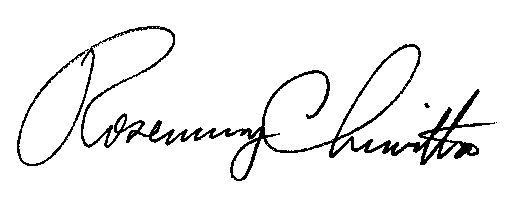 							Rosemary Chiavetta							SecretaryContact:  Insurance  (717-787-1227)	   Tariff         (717-787-1227)	   Safety        (717-783-5011)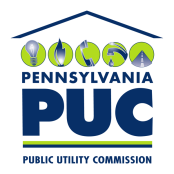  PUBLIC UTILITY COMMISSIONP.O. IN REPLY PLEASE REFER TO OUR FILE